Nom:						Setmana del 14 al 17 d’abril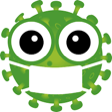 MINIPROJECTE de la NOSTRA ACTUALITATAquesta setmana iniciem un nou projecte anomenat "Projecte Actualitat " durarà  tres setmanes. En aquest projecte treballarem  aspectes relacionats amb el "Coronavirus" . Hauràs de cercar informació , respondre preguntes relacionades amb el tema , conèixer vocabulari...etc. Tot un seguit d'activitats que t'ajudaran a entendre i saber la situació que estem vivint actualment.  En aquest projecte treballarem la llengua catalana, castellana i l'anglès conjuntament de forma globalitzada i també farem activitats de matemàtiques.ÀREA DE MEDIÀREA DE CATALÀBusca informació sobre els virus.Com es diu el virus què ens ha fet quedar-nos a casa?Busca uns altres noms de virus i fes una llista.Tu mai has patit un virus? Quin?Coneixes alguna persona que aquests dies hagi estat contagiada de Coronavirus? És algú del teu entorn ( família o amistats)? ÀREA DE CASTELLÀLee el poema, recítalo y acompáñalo de un dibujo. Si no tienes impresora, lo puedes copiar en un papel.El rey del momento, el coronavirusSoy coronavirus,el rey del momento,y para los niñoshablo en este cuento.Quédate en tu casa,¡te debes quedar!Si no sin quererte puedo hacer mal.Toma precauciones,¡lo debes hacer!Y si me haces casomucho antes me iré́.Ahora a mis anchaspuedo pasear,piensa dónde tocases fundamental.Ten las manos limpias¡Pon mucha atención!Lávate a menudocon agua y jabón.Al estornudar,si vas a toser,el brazo en la bocate debes poner.Aprovecha en casapara descansar,juega, pinta, canta,¡ayuda a papá!Si no me haces casopuedo contagiarte¡Quédate en tu casa!No quiero enfermarte.Soy coronavirusel rey del momento¿Quieres que me vaya?¡Aplícate el cuento!Utiliza tu imaginación y creatividad. ¿Te animas a escribir una poema?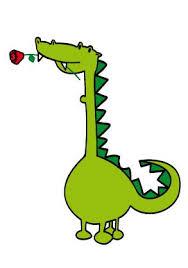 ÀREA DE MATEMÀTIQUES Ordena ,en els requadres inferiors ,de major a menor les següents quantitats:2.Ordena ,en els requadres inferiors ,de menor a major, les següents quantitats:Escriu, en els requadres, el nombre anterior i posterior .Recordem  la norma D-U-C. Escriu el nom de cadascú d’aquests nombres.Relaciona amb fletxes.Relaciona amb fletxes.Completa la frase. Per fer-ho, fes les operacions de cada casella i escriu la lletra que hi correspongui segons el codi.Ara inventa tu un missatge curt seguint el codi de l’exercici anterior. Dibuixa els requadres amb regle i mira que siguin de la mateixa mida.PROBLEMES El número d’afectats a Madrid pel coronavirus és el doble que el número d’afectats a Catalunya. Si a Catalunya els afectats són 26.032, quants afectats hi ha a Madrid?Resposta:  ………………………………………………………………………………. Cada dia em rento les mans 10 vegades, la meva mare 35, el meu pare 31 i la meva germana petita 5. Quantes vegades ens rentem les mans entre tots?Resposta:  ……………………………………………………………………………….OperacionsCol·loca les següents operacions i fes-les.:73 x 100=	     8 x 1.0000=	     56 x 10=	      4 x 400=	       6 x 50=ÀREA D’ANGLÈSHow are you feeling these days?* You can choose more than one option (podeu triar més d’una opció)Why are you feeling this way? (Per què et sents així?).  Try to translate the sentences below, you can use dictionaries. (Traduïu les frases següents)* Remember, “because” vol dir perquè…* Teniu les paraules clau de cada frase subratllades.Busca 16 palabras relacionadas con lo que está pasando en la actualidad y escríbelas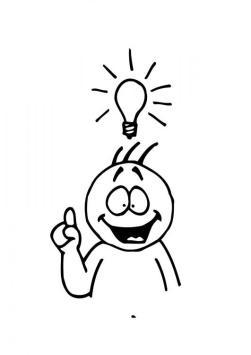 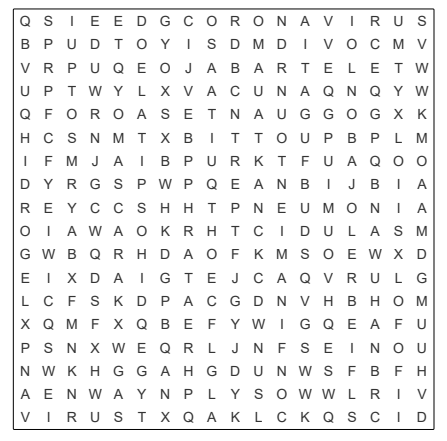 ACTIVITAT 1           ESCRIU  AQUÍ D’ON HAS TRET LA INFORMACIÓ            He consultat......llibre, persona, pàgina web, vídeo,....ACTIVITAT 2        POEMA        POEMA        POEMATÍTULO TÍTULO TÍTULO (verso)ESTROFA(verso)(verso)(verso)ESTROFA(verso)(verso)(verso)ESTROFA(verso)(verso)1        23.0872       60.6674       89.5783      10.0108      99.9995       90.578        23.087        60.667   89.578        10.010         9.999          90.578308.110603.090102.120400.009909.90943.01576.10084.99068.86919.999817x8498x8566x7424x6249x9647x781 : 9624 : 6556 : 7763 : 9442 : 7835 : 79ABCDEFGHIJ12345678910KLMNNYOPQRS11121314151617181920TUVX?!:,....2122232425262728293025:57X210+1012+1125:53x314-96+713x23.455 + 34 + 226 =54.148 - 5.523 = 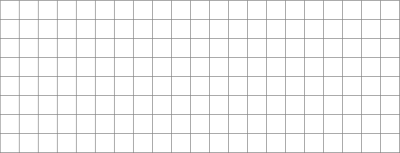 84.932 x 8 =23.589 x 37 =7.523 : 5 =1.834 : 62 =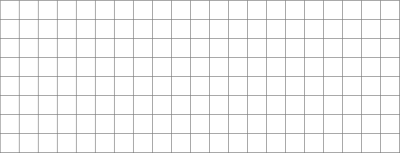 I’m feeling good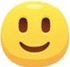 I’m feeling happy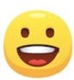 I’m feeling sad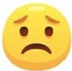 I’m feeling confused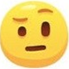 I’m feeling angry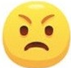 I’m feeling furious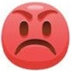 I’m feeling surprised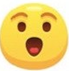 I’m feeling afraid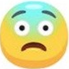 because….I am with my family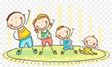 ___________________________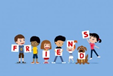 I miss my friends___________________________I want to go outside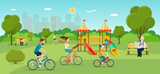 ____________________________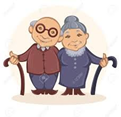 I miss my granny and grandpa____________________________I’ve got a lot of free time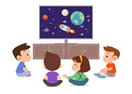 ____________________________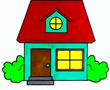 I am locked at home____________________________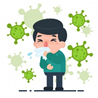 A lot of people is sick_____________________________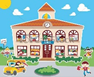 I miss school days____________________________ENTRETENIMENTS1.9. 2.10.3.11.4.12.5.13.6.14.7.15.8.16.